Сумська міська радаВиконавчий комітетРІШЕННЯУ зв’язку з встановленням карантину та запровадженням на території Сумської міської територіальної громади посилених протиепідемічних заходів виникла потреба у забезпеченні реалізації гарантованого права мешканців громади на соціальний захист, зокрема на отримання окремих видів соціальних виплат та допомоги. Це державні допомоги, передумовою для визначення права на які є обумовлена у законодавстві вимога про дослідження обставин державними соціальними інспекторами з виходом за місцем проживання заявників та/або інших членів домогосподарства, зокрема: житлової субсидії; компенсації особі, яка надає соціальні послуги з догляду на непрофесійній основі; допомоги особі, що проживає разом із особою з інвалідністю I чи II групи внаслідок психічного розладу, яка за висновком лікарської комісії медичного закладу потребує постійного стороннього догляду; соціальної допомоги малозабезпеченим сім’ям (звернення за отриманням яких надійшли до 01.07.2020); допомоги особам з інвалідністю з дитинства та дітям з інвалідністю.Зважаючи на фактичний стан епідемічної ситуації з коронавірусної інфекції COVID-19 на території Сумської міської територіальної громади, його тривалість, неблагополучну тенденцію щодо показників захворюваності серед мешканців громади та наявність фактів поширення цієї інфекції серед працівників департаменту соціального захисту населення Сумської міської ради, а поряд із цим відсутність встановлених законодавством обмежень щодо зупинення/подовження дії розгляду заяв на отримання житлової субсидії або оптимізації у законодавстві на період дії карантину порядку розгляду/прийняття рішень по цим соціальним гарантіям, а також для недопущення та зменшення ризиків дестабілізації у питанні надання соціальних послуг мешканцям громади, що здійснюються працівниками департаменту, в тому числі ризиків щодо необхідності відсторонення та/або виконання вимог по самоізоляції переважною кількістю працівників установи, і тим самим припинення надання послуг у сфері соціального захисту населення, та у зв’язку з цим, збільшенням ризиків ще більшого погіршення епідемічної ситуації у громаді, відповідно до статей 5, 20, 23, 29, 30, 38 Закону України «Про захист населення від інфекційних хвороб», постанови Кабінету Міністрів України від 22.07.2020 № 641 «Про встановлення карантину та запровадження посилених протиепідемічних заходів на території із значним поширенням гострої респіраторної хвороби COVID-19, спричиненої коронавірусом SARS-CoV-2» (зі змінами), пункту 49 Положення про порядок призначення житлових субсидій, затвердженого постановою Кабінету Міністрів України від 21.10.1995 № 848 (зі змінами), постанови Кабінету Міністрів України від 24.02.2003 № 250 «Про затвердження Порядку призначення і виплати державної соціальної допомоги малозабезпеченим сім'ям» (в редакції, що діяла до 01.07.2020), постанови Кабінету Міністрів України від 02.08.2000 № 1192 «Про надання щомісячної грошової допомоги особі, яка проживає разом з особою з інвалідністю I чи II групи внаслідок психічного розладу, яка за висновком лікарської комісії медичного закладу потребує постійного стороннього догляду, на догляд за нею», постанови Кабінету Міністрів України від 23.09.2020 № 859 «Деякі питання призначення і виплати компенсації фізичним особам, які надають соціальні послуги з догляду на непрофесійній основі», спільного наказу Міністерства праці та соціальної політики України, Міністерства фінансів України, Міністерства охорони здоров’я України від 30.04.2002                         № 226/293/169 «Про затвердження Порядку надання державної соціальної допомоги особам з інвалідністю з дитинства та дітям з інвалідністю», пункту 2.5. рішення виконавчого комітету Сумської міської ради від 08.10.2020 № 510 «Про внесення змін до рішення Виконавчого комітету Сумської міської ради від 31.08.2020 № 448 «Про заходи під час карантину щодо запобігання розповсюдженню на території Сумської міської об’єднаної  територіальної громади гострої респіраторної хвороби COVID-19, спричиненої коронавірусом SARS-CoV-2» (зі змінами), враховуючи статті 1212, 1215 Цивільного кодексу України, керуючись статтею 40 Закону України «Про місцеве самоврядування в Україні», виконавчий комітет Сумської міської радиВИРІШИВ:1. Унести зміни та доповнення до рішення виконавчого комітету Сумської міської ради від 08.09.2020 № 454 «Про узгодження профілактичних та протиепідемічних заходів при здійсненні інспектування державними соціальними інспекторами домогосподарств Сумської об’єднаної територіальної громади», а саме:1.1. У назві та по тексту рішення слова: «Сумської міської об’єднаної територіальної громади» замінити на слова: «Сумської міської територіальної громади».	1.2. Доповнити рішення пунктами 3, 4, 5 наступного змісту:	«3. У період віднесення Сумської міської територіальної громади до «помаранчевого», «червоного» рівня епідемічної небезпеки поширення COVID-19 соціальним інспекторам, без відвідування домогосподарств Сумської міської територіальної громади, складати акти обстеження матеріально-побутових умов сім’ї на підставі інформації від заявників, зазначеної ними в окремо поданій заяві, згідно із формою, що встановлена департаментом соціального захисту населення Сумської міської ради, про наявність/відсутність та дійсність обставин, які впливають на призначення житлової субсидії, у зв’язку з чим комісії забезпечити розгляд та вирішення по суті порушених заявниками питань на підставі цих актів, а департаменту соціального захисту населення Сумської міської ради здійснити процесуальне оформлення власних розпоряджень відповідно до прийнятих комісією рішень.	4. Після повернення Сумської міської територіальної громади до «зеленого», «жовтого» рівня епідемічної небезпеки поширення COVID-19, соціальним інспекторам забезпечити, шляхом інспектування, з урахуванням встановлених обмежень у пункті 2 рішення, перевірку достовірності інформації, наданої заявниками згідно з пунктом 3 рішення, для встановлення наявності/відсутності фактів недобросовісності (у розумінні статті 1215 Цивільного кодексу України) з боку набувачів житлової субсидії, свідченням чому є зазначення ними недостовірної інформації або не своєчасне повідомлення ними про наявність/припинення обставин, які впливають на призначення житлової субсидії, інших соціальних гарантій, право на які визначалось у спосіб згідно з цим рішенням.	5. Дія зазначеного рішення поширюється на випадки, за яких соціальними інспекторами забезпечується:5.1. Підтвердження фактів спільного проживання з особою, якій надаються соціальні послуги з догляду на непрофесійній основі, та догляду за нею, та на період до затвердження Міністерством соціальної політики України форми акту, зазначені у цьому пункті обставини з’ясовуються шляхом складання соціальними інспекторами акту, форма якого затверджується департаментом соціального захисту населення Сумської міської ради, з урахуванням викладення обставин, які мають бути досліджені в порядку виконання постанови Кабінету Міністрів України від 23.09.2020 № 859 «Деякі питання призначення і виплати компенсації фізичним особам, які надають соціальні послуги з догляду на непрофесійній основі» та на підставі попередньо отриманої, згідно з встановленою департаментом формою заяви про наявність/відсутність та дійсність обставин, які впливають на призначення компенсації фізичним особам, які надають соціальні послуги з догляду на непрофесійній основі.5.2. Підтвердження фактів спільного проживання з особою з інвалідністю I чи II групи внаслідок психічного розладу та догляду за нею та на підставі попередньо отриманої, згідно з встановленою департаментом формою заяви про наявність/відсутність та дійсність обставин, які впливають на призначення допомоги особі, яка проживає разом з особою з інвалідністю I чи II групи внаслідок психічного розладу, яка за висновком лікарської комісії медичного закладу потребує постійного стороннього догляду, на догляд за нею. 5.3. Підтвердження фактів, які мають встановлюватись із урахуванням вимог постанови Кабінету Міністрів України від 24.02.2003 № 250 «Про затвердження Порядку призначення і виплати державної соціальної допомоги малозабезпеченим сім'ям» (в редакції, що діяла до 01.07.2020), на підставі попередньо отриманої, згідно з встановленою департаментом формою заяви про наявність/відсутність та дійсність обставин, які впливають на призначення державної соціальної допомоги малозабезпеченим сім’ям. 5.4. Підтвердження фактів які мають встановлюватись із урахуванням вимог спільного наказу Міністерства праці та соціальної політики України, Міністерства фінансів України, Міністерства охорони здоров’я України від 30.04.2002 № 226/293/169 «Про затвердження Порядку надання державної соціальної допомоги особам з інвалідністю з дитинства та дітям з інвалідністю» та на підставі попередньо отриманої, згідно з встановленою департаментом формою заяви про наявність/відсутність та дійсність обставин, які впливають на призначення державної соціальної допомоги особам з інвалідністю з дитинства та дітям з інвалідністю.»	1.3. У зв’язку з обставинами, зазначеними у пункті 1.2. цього рішення, пункти 3, 4 рішення вважати пунктами 6, 7 відповідно.2. Пункт 6 рішення викласти у наступній редакції:«6. Департаменту соціального захисту населення Сумської міської ради (Масік Т.О.):6.1. Забезпечити соціальних інспекторів необхідними захисними засобами для здійснення покладених на них згідно з цим рішенням функцій та прийняти за потреби необхідні організаційно-розпорядчі документів на рівні установи з урахуванням заходів протиепідемічної безпеки, встановлених даним рішенням.6.2. Забезпечити направлення заявникам засобами поштового або електронного зв’язку за індивідуальним вибором осіб, які звернулись за призначенням окремих видів державної соціальної допомоги, визначених в цьому рішенні, попередньо затвердженої департаментом соціального захисту населення Сумської міської ради форми заяви про наявність/відсутність та дійсність обставин, які впливають на призначення відповідного виду соціальної гарантії.»3. Дане рішення набирає чинності з дня його оприлюднення на офіційному веб-сайті Сумської міської ради і чинне на період дії карантину.Міський голова 						                             О.М. ЛисенкоМаринченко 787-101         Розіслати: Дмітрєвскій А.І., Масік Т.О.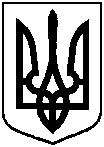 від  26.10.2020 № 527Про внесення змін та доповнень до рішення виконавчого комітету Сумської міської ради від 08.09.2020 № 454 «Про узгодження профілактичних та протиепідемічних заходів при здійсненні інспектування державними соціальними інспекторами домогосподарств Сумської об’єднаної територіальної громади»